1. Общие положения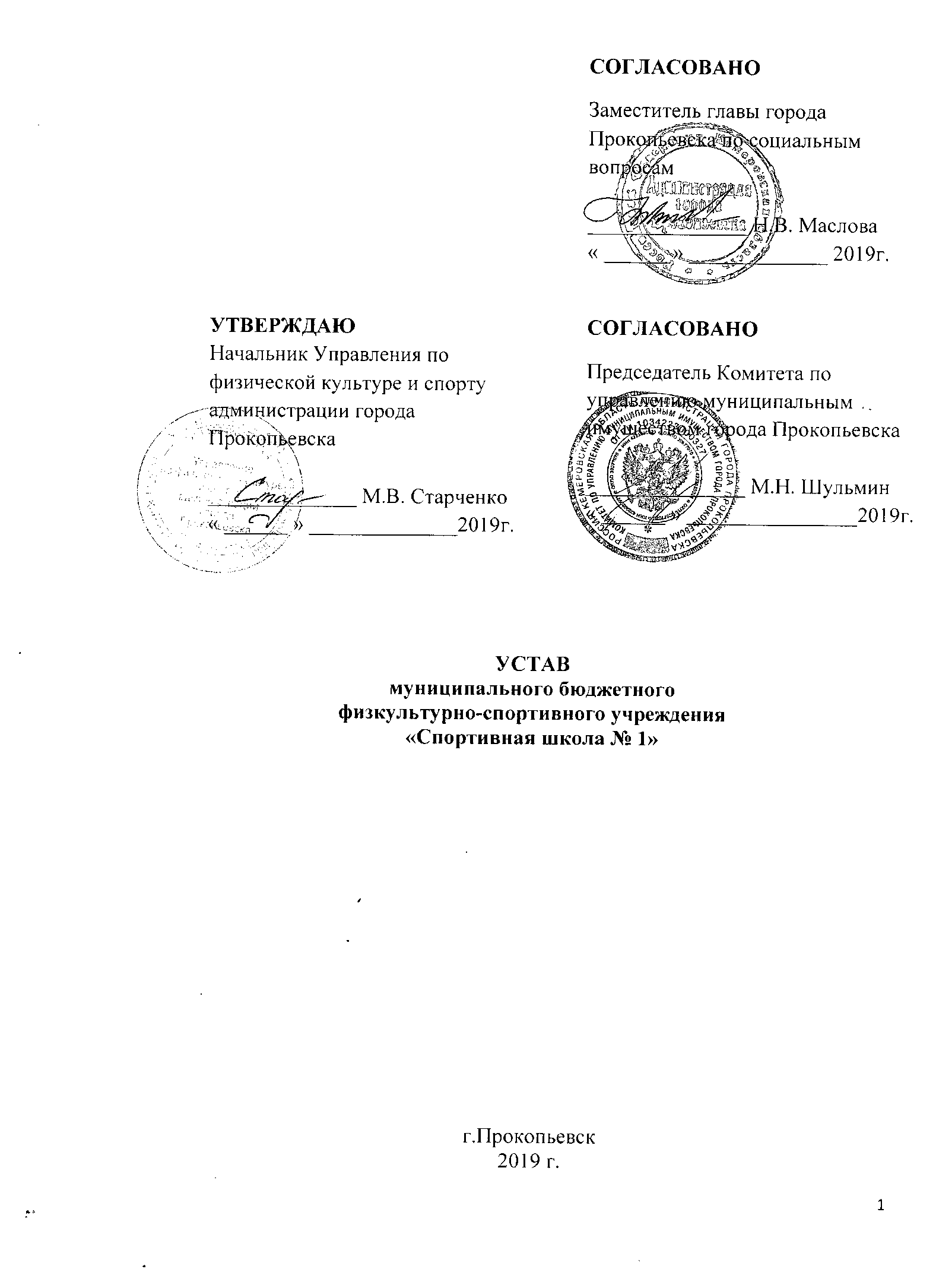 1.1. Настоящий Устав регламентирует деятельность муниципального бюджетного физкультурно-спортивного учреждения «Спортивная школа №1». 1.2.На основании распоряжения администрации города Прокопьевска № 3215-р от 29.12.2007г. «О создании муниципального образовательного учреждения дополнительного образования детей «Детско-юношеская спортивная школ № 1» создано муниципальное образовательное учреждение дополнительного образования детей «Детско- юношеская спортивная школа № 1» (МОУ ДОД «ДЮСШ № 1») 	На основании распоряжения администрации города Прокопьевска от 19.12.2011г. № 3706-р изменён тип муниципального образовательного учреждения дополнительного образования детей «Детско-юношеская спортивная школа №1» (МОУ ДОД «ДЮСШ № 1»)на муниципальное бюджетное образовательное учреждение дополнительного образования детей «Детско-юношеская спортивная школа №1» (МБОУ ДОД «ДЮСШ №1»).	 На основании приказа Управления по физической культуре и спорту администрации города Прокопьевска от 10.04.2015 года за № 54 муниципальное бюджетное образовательное учреждение дополнительного образования детей «Детско-юношеская спортивная школа№ 1» (МБОУ ДОД «ДЮСШ №1») переименовано в муниципальное бюджетное образовательное учреждение дополнительного образования «Детско-юношеская спортивная школа №1» (МБОУ ДО «ДЮСШ № 1»).На основании приказа Управления по физической культуре и спорту администрации города Прокопьевска от 22.06.2018 года за № 226 муниципальное бюджетное образовательное учреждение дополнительного образования «Детско-юношеская спортивная школа №1» (МБОУ ДО «ДЮСШ №1») переименовано в муниципальное бюджетное учреждение дополнительного образования «Детско-юношеская спортивная школа №1» (МБУ ДО «ДЮСШ №1»).На основании приказа Управления по физической культуре и спорту администрации города Прокопьевска от 21.09.2018 года за № 105а муниципальное бюджетное учреждение дополнительного образования «Детско-юношеская спортивная школа №1» (МБУ ДО «ДЮСШ №1»)переименовано в Муниципальное бюджетное физкультурно-спортивное учреждение «Спортивная школа №1» (МБФСУ «СШ № 1»).1.3. Настоящая редакция Устава утверждена Управлением по физической культуре и спорту администрации города Прокопьевска от 23. 12.2019 года за № 140, в связи с приведением Устава в соответствие с действующим законодательством Российской Федерации и реорганизации в форме присоединения муниципального бюджетного учреждения «Спортивный комплекс «Снежинка» к МБФСУ «СШ № 1».Муниципальное бюджетное физкультурно-спортивное учреждение «Спортивная школа №1» (далее по тексту – Учреждение) является некоммерческой организацией созданной в форме бюджетного учреждения.1.4. Тип Учреждения – бюджетное учреждение.1.5. Форма собственности Учреждения – муниципальная.1.6. Полное официальное наименование Учреждения: Муниципальное бюджетное физкультурно-спортивное учреждение «Спортивная школа №1».Сокращенное официальное наименование Учреждения: МБФСУ«СШ №1». Полное и сокращённое наименования Учреждения являются равнозначными.1.7. Учредителем Учреждения является муниципальное образование «Прокопьевский городской округ». Функции и полномочия учредителя осуществляет Управление по физической культуре и спорту администрации города Прокопьевска (далее по тексту - Учредитель).Место нахождение (юридический адрес) Учредителя: 653000, Российская Федерация, Кемеровская область, город Прокопьевск, ул. Артёма, 9.1.8 Собственником имущества Учреждения является муниципальное образование «Прокопьевский городской округ», в лице Комитета по управлению муниципальным имуществом города Прокопьевска (далее по тексту - Комитет).1.9. Место нахождение (юридический адрес) Учреждения: 653039 Российская Федерация, Кемеровская область, город Прокопьевск, ул. Институтская, 21.1.10. Учреждение имеет структурное подразделение: Спортивный комплекс «Снежинка» (далее - СК «Снежинка»), находящийся по адресу: 653039, Кемеровская область, город  Прокопьевск, ул. Институтская, 21.1.11. Учреждение не имеет филиалов и представительств. Открытие филиалов и представительств осуществляются по согласованию с Учредителем.2. Правовой статус учреждения2.1. Учреждение в своей деятельности руководствуется Конституцией Российской Федерации от 12.12.1993, Гражданским кодексом Российской Федерации от 30.11.1994 № 51-ФЗ, Трудовым Кодексом Российской Федерации от 30.12.2001 № 197-ФЗ, Бюджетным кодексом Российской Федерации от 31.07.1998 № 145-ФЗ, Налоговым кодексом Российской Федерации от 31.07.1998 № 146-ФЗ, Федеральным законом «О физической культуре и спорте в Российской Федерации» от 04.12.2007 № 329-ФЗ, Федеральным законом «О некоммерческих организациях» от 12.01.1996 № 7-ФЗ, Законом Кемеровской области «О физической культуре и спорте» от 25.04.2008 № 30-ОЗ, иными нормативными правовыми актами Российской Федерации и Кемеровской области, регулирующими деятельность учреждений физкультурно-спортивной направленности, настоящим Уставом и нормативными локальными актами Учредителя и Учреждения.2.2. Учреждение считается созданным как юридическое лицо с момента его государственной регистрации, имеет самостоятельный баланс, лицевые счета, открытые в территориальном органе Федерального казначейства для учета операций по исполнению расходов соответствующего бюджета, а также для учета средств, полученных от приносящей доход деятельности, и иные счета в соответствии с действующим законодательством Российской Федерации, может обладать обособленным имуществом на праве оперативного управления, может от своего имени приобретать и осуществлять имущественные и неимущественные права, нести обязанности, быть истцом и ответчиком в суде, в соответствии с действующим законодательством Российской Федерации.	Учреждение имеет круглую печать со своим полным наименованием, иные печати и штампы, бланки, а также может иметь зарегистрированную в установленном порядке эмблему.2.3. Учреждение осуществляет свою деятельность самостоятельно в соответствии с действующим законодательством Российской Федерации, субъекта Российской Федерации, правовыми актами органов местного самоуправления города Прокопьевска и настоящим Уставом.2.4. Отношения между Учредителем и Учреждением, не урегулированные настоящим Уставом, регулируются действующим законодательством Российской Федерации, субъекта Российской Федерации и правовыми актами органов местного самоуправления города Прокопьевска. 2.5. Учредитель осуществляет контроль деятельности Учреждения в порядке, установленном действующим законодательством Российской Федерации, Кемеровской области и правовыми актами Прокопьевского городского округа.2.6. Учреждение в порядке, установленном действующим законодательством Российской Федерации, несет ответственность за сохранность документов (управленческие, финансово-хозяйственные, кадровые и другие), обеспечивает их передачу на хранение в соответствии с законодательством Российской Федерации. 2.7. Условия настоящего Устава сохраняют свою юридическую силу на весь срок деятельности Учреждения. Если одно из положений настоящего Устава будет признано недействительным, это не является причиной для приостановления действия остальных положений.3. Предмет, цели и виды деятельности Учреждения3.1. Предметом деятельности Учреждения является реализация программ спортивной подготовки на следующих этапах:начальная подготовка;тренировочный (спортивная специализация);совершенствование спортивного мастерства.3.2. Целями деятельности Учреждения являются развитие физической культуры и спорта, подготовка спортивного резерва для спортивных сборных команд города Прокопьевска, Кемеровской областии Российской Федерации.3.3. Для реализации целей и в соответствии с предметом деятельности, предусмотренных настоящим Уставом, Учреждение осуществляет следующие основные виды деятельности:	спортивная подготовка по олимпийским видам спорта (футбол, фигурное катание на коньках, хоккей с шайбой);	организация и проведение спортивно-оздоровительной работы по развитию физической культуры и спорта среди различных групп населения.3.4. В целях обеспечения более эффективной организации своей деятельности Учреждение в соответствии с законодательством Российской Федерации вправе осуществлять следующие виды деятельности, не являющиеся основными:пропаганда физической культуры, спорта и здорового образа жизни;участие в организации официальных спортивных мероприятий;обеспечение условий для осуществления тренировочного процесса хоккейной команде «Шахтер», подготовка и проведение соревнований по хоккею с шайбой;  	проведение занятий физкультурно-спортивной направленности по месту проживания граждан		организация и проведение официальных физкультурно-оздоровительных и спортивных мероприятий, праздников, представлений, конкурсов, концертов, ледовых шоу, карнавалов и иных мероприятий;организация мероприятий по подготовке спортивных сборных команд;организация и проведение официальных физкультурных (физкультурно-оздоровительных) мероприятий;содействие деятельности и создание условий спортивным школам в осуществлении учебно-тренировочного процесса, начальной подготовки и совершенствования спортивного мастерства обучающихся;разработка и реализация программ спортивной подготовки;разработка и реализация дополнительных общеразвивающих и предпрофессиональныхпрограмм;организация и обеспечение подготовки спортивного резерва;обеспечение участия спортивных сборных команд в официальных спортивных мероприятиях;обеспечение доступа к объектам спорта;обеспечение участия лиц, проходящих спортивную подготовку, в спортивных соревнованиях;работа с потенциальными благотворителями;работа с потенциальными жертвователями;участие в конкурсах на получение грантов;участие в конкурсах на получение муниципального задания;участие в выполнении целевых и государственных программ (муниципальных, региональных, федеральных);управление эксплуатацией нежилого фонда;предоставление гостиничных услуг участникам культурно-массовых и зрелищных мероприятий, спортсменам;осуществление врачебного контроля и предоставление физиотерапевтических и оздоровительных процедур спортсменам;организация массового катания на ледовом поле и открытой хоккейной коробке;продажа входных билетов, рекламных проспектов и каталогов, репродукций и сувениров, в связи с проведением массовых мероприятий;предоставление рекламного пространства на борту ледового поля, на ледовом поле, над входами в сектора, на входных билетах;прокат инвентаря и оборудования для проведения досуга и отдыха;оказание услуг по ремонту спортивного оборудования;оказание услуг по подготовке спортивного оборудования;оказание консультативных услуг.Наряду с основными видами деятельности Учреждение вправе осуществлять иную приносящую доход деятельностьлишь постольку, поскольку это служит достижению целей, ради которых Учреждение создано.3.5. Платные услуги не могут быть оказаны вместо тренировочнойдеятельности, финансовое обеспечение которой осуществляется за счет средств бюджета города Прокопьевска.3.6. Право Учреждения осуществлять деятельность, на занятие которой необходимо получение лицензии, возникает с момента получения такой лицензии, или в указанный в ней срок, и прекращается по истечении срока ее действия, если иное не установлено законодательством Российской Федерации, законодательством Кемеровской области.3.7. Расход денежных средств, полученных от приносящей доход деятельности производится в соответствии с уставными целями и Положением о порядке оказания платных услуг. Доходы, полученные от такой деятельности, и приобретенное за счет этих доходов имущество поступают в самостоятельное распоряжение Учреждения. Целевые средства, полученные в виде грантов, Учреждение использует в соответствии с условиями, определяемыми грантодателем, в соответствии с действующим законодательством Российской Федерации.Целевые средства, получаемые от физических и (или) юридических лиц, Учреждение использует в соответствии с уставными целями.3.8. Учреждение не вправе осуществлять виды деятельности, оказывать платные услуги и работы, не указанные в настоящем Уставе.3.9. Учреждение сотрудничает со всеми разделяющими его цели гражданами, организациями и общественными движениями, как в Российской Федерации, так и за ее пределами.4. Имущество и финансовое обеспечение деятельности Учреждения 4.1. Комитет по управлению муниципальным имуществом города Прокопьевска закрепляет имущество за Учреждением на праве оперативного управления или предоставляет имущество Учреждению на ином законном основании.4.2. Финансовое обеспечение выполнения муниципального задания осуществляется с учетом расходов на содержание недвижимого имущества и особо ценного движимого имущества, закрепленных за Учреждением Учредителем или приобретенных Учреждением за счет средств, выделенных ему собственником на приобретение такого имущества, расходов на уплату налогов, в качестве объекта налогообложения по которым признается соответствующее имущество, в том числе земельные участки.В случае сдачи в аренду с согласия Учредителя недвижимого имущества и особо ценного движимого имущества, закрепленного за Учреждением Комитетом или приобретенного Учреждением за счет средств, выделенных ему собственником на приобретение такого имущества, финансовое обеспечение содержания такого имущества Учредителем не осуществляется.4.3. Финансовое обеспечение выполнения муниципального задания Учреждением осуществляется в виде субсидий из бюджета Прокопьевского городского округа.Учреждение не вправе отказаться от выполнения муниципального задания. Уменьшение объема субсидии, предоставленной на выполнение муниципального задания, в течение срока его выполнения осуществляется только при соответствующем изменении муниципального задания.4.4. Содержание муниципального задания устанавливается в соответствии с порядком, принятым администрацией города Прокопьевска в соответствии с федеральным законодательством.Финансовое обеспечение выполнения муниципального задания осуществляется в пределах бюджетных ассигнований,предусмотренных в бюджете Прокопьевского городского округана соответствующие цели. 4.5. Источниками формирования имущества и финансовых ресурсов Учреждения являются:а) субсидия из муниципального бюджета Прокопьевского городского округа в соответствии с муниципальным заданием;б) имущество, закрепленное Учредителем за Учреждением;в) добровольные имущественные взносы и пожертвования физических и юридических лиц;г) средства от приносящей доходы деятельности от реализации платных услуг;д) другие источники в соответствии с законодательством Российской Федерации.4.6. Недвижимым имуществом, особо ценным движимым имуществом, закрепленным за Учреждением Учредителем или приобретенным Учреждением за счет средств, выделенных ему собственником на приобретение такового имущества, Учреждение вправе распоряжаться только с согласияУчредителя. 4.7. Иным движимым имуществом, находящимся на праве оперативного управления, Учреждение вправе распоряжаться самостоятельно, без согласия Учредителя, за исключением следующих случаев:а) крупная сделка может быть совершена Учреждением только с предварительного согласия Учредителя.	Крупной сделкой признается сделка или несколько взаимосвязанных сделок, связанных с распоряжением денежных средств, отчуждением иного имущества, которым Учреждение вправе распоряжаться самостоятельно, а также с передачей такого имущества в пользование или в залог при условии, что цена такой сделки либо стоимость отчуждаемого или передаваемого имущества превышает 10 процентов балансовой стоимости активов Учреждения, определяемым по данным его бухгалтерской отчетности на последнюю отчетную дату, если Уставом Учреждения не предусмотрен меньший размер крупной сделки;б) сделка может быть одобрена органом, осуществляющим функции и полномочия учредителя, в случае конфликта интересов между некоммерческой организацией и заинтересованным лицом;в) Учреждение не вправе размещать денежные средства на депозитах в кредитных организациях, а также совершать сделки с ценными бумагами, если иное не предусмотрено федеральными законами.4.8. При осуществлении права оперативного управления имуществом Учреждение обязано:а) эффективно использовать имущество;б) обеспечивать сохранность и использование имущества строго по назначению;в) не допускать ухудшения технического состояния имущества (это требование не распространяется на ухудшения, связанные с нормативным износом этого имущества в процессе эксплуатации).4.9. За Учреждением на праве оперативного управления закреплено недвижимое, особо ценное движимое и прочее движимое имущество. Виды и перечни особо ценного имущества определяются Комитетом в соответствии с требованиями правительства Российской Федерации. К особо ценному имуществу не может быть отнесено имущество, которое не предназначено для осуществления основной деятельности Учреждения, а также имущество, приобретенное Учреждением за счет доходов, полученных от осуществляемой в соответствии с Уставом деятельности.4.10. Имущество, закрепленное за Учреждением на праве оперативного управления, может быть изъято как полностью, так и частично в следующих случаях:а) при принятии Учредителем решения о ликвидации Учреждения;б) как излишнее, неиспользуемое, либо используемое не по назначению имущество.Изъятие имущества производится по решению Учредителя в соответствии с действующим законодательством Российской Федерации и нормативными правовыми актами органов местного самоуправленияПрокопьевского городского округа.5. Организация деятельности Учреждения5.1. Деятельность Учреждения осуществляется в соответствии с законодательством Российской Федерации, законодательством Кемеровской области, Прокопьевского городского округа,настоящим Уставом и иными нормативными правовыми актами.5.2. К компетенции Учреждения относятся:5.2.1. разработка и принятие правил внутреннего распорядка занимающихся, правил внутреннего трудового распорядка, и иных локальных нормативных актов Учреждения;5.2.2. разработка и утверждение программ спортивной подготовки; 5.2.3. материально-техническое обеспечение тренировочной деятельности, оборудование помещений в соответствии с государственными нормами и требованиями, в том числе в соответствии с федеральным стандартом спортивной подготовки по видам спорта, реализуемых в Учреждении;5.2.4. предоставление Учредителю и общественности ежегодного отчета о поступлении и расходовании финансовых и материальных средств;5.2.5. установление штатного расписания;5.2.6. прием на работу работников, заключение с ними трудовых договоров, распределение должностных обязанностей, создание условий и организация дополнительного профессионального образования работников;5.2.7. разработка и утверждение по согласованию с Учредителем программы развития Учреждения;5.2.8. прием занимающихся в Учреждение;5.2.9. осуществление текущего контроля и проведение контрольно — переводных испытаний, установление форм, периодичности и порядка их проведения;5.2.10. индивидуальный учет результатов освоения занимающимися программ спортивной подготовки, а также хранение в архивах информации об этих результатах на бумажных и (или) электронных носителях;5.2.11. создание необходимых условий для охраны и укрепления здоровья;5.2.12. создание условий для занимающихся физической культурой и спортом;5.2.13. содействие деятельности общественных объединений занимающихся, родителей (законных представителей) несовершеннолетних занимающихся, осуществляемой в Учреждении не запрещенной действующим законодательством Российской Федерации;5.2.14. организация научно-методической работы, в том числе организация и проведение научных и методических конференций, семинаров;5.2.15. обеспечение создания и ведения официального сайта Учреждения в информационно-телекоммуникационной сети «Интернет»;5.2.16. иные вопросы в соответствии с действующим законодательством Российской Федерации, субъекта Российской Федерации, правовыми актами органов местного самоуправления Прокопьевского городского округа.5.3. Учреждение обязано:5.3.1. выполнять муниципальное задание;5.3.2. качественно и в полном объеме обеспечивать прохождение лицом спортивной подготовки под руководством тренера по выбранному виду спорта в соответствии с реализуемыми программами спортивной подготовки;5.3.3. создавать безопасные условия труда для работников Учреждения и осуществлять их социальную защиту; обеспечивать безопасные условия тренировочного процессов;  5.3.4. вести статистическую отчетность в порядке, установленном действующим законодательством Российской Федерации;5.3.5. осуществлять платные услуги (работы), относящиеся к основным видам деятельности, выполняемые (оказываемые) сверх установленного муниципального задания, в соответствии с ценами (тарифами), установленными постановлением администрации города Прокопьевска;5.3.6. осуществлять платные услуги (работы), не относящиеся к основным видам деятельности, выполняемые (оказываемые) сверх установленного муниципального задания, в соответствии с ценами (тарифами), установленными постановлением администрации города Прокопьевска;5.3.7. предоставлять информацию о своей деятельности в органы государственной статистики, налоговые органы, Учредителю, в иные органы и лицам в соответствии с действующим законодательством;5.3.8. обеспечивать доступность информации о деятельности Учреждения посредством размещения на официальном сайте Учреждения в информационно-телекоммуникационной сети «Интернет», в соответствии с действующим законодательством Российской Федерации;5.3.9. устанавливать режим работы и обеспечивать доступ посетителей в Учреждение;5.3.10. обеспечивать повышение квалификации работников Учреждения в соответствии с действующим законодательством;5.3.11. содействовать присвоению спортивных разрядов и спортивных званий в порядке, установленном действующим законодательством Российской Федерации;5.3.12. нести ответственность за качество тренировочного процесса и его соответствие федеральным стандартам спортивной подготовки, за адекватность применяемых форм, методов и средств организации тренировочного процесса;5.3.13. осуществлять медицинское обеспечение лиц, проходящих спортивную подготовку, в том числе организацию систематического медицинского контроля, за счет средств, выделяемых Учреждению на выполнение муниципального задания;5.3.14. реализовывать меры по предотвращению допинга в спорте и борьбе с ним, в том числе ежегодно проводить с лицами, проходящими спортивную подготовку занятия, на которых до них доводятся сведения о последствиях допинга в спорте для здоровья спортсменов, об ответственности за нарушение антидопинговых правил;5.3.15. знакомить лиц, проходящих спортивную подготовку по программам спортивной подготовки, под роспись с локальными нормативными актами, связанными с осуществлением спортивной подготовки, а также с антидопинговыми правилами по видам спорта;5.3.16. знакомить лиц, проходящих спортивную подготовку и участвующих в спортивных соревнованиях, с правилами соответствующих видов спорта, положениями (регламентами) о спортивных соревнованиях, условиями договоров с организаторами спортивных мероприятий в части, касающейся участия в соответствующем соревновании;5.3.17. направлять лиц, проходящих спортивную подготовку, а также их тренеров для участия в спортивных мероприятиях, в том числе в официальных спортивных соревнованиях;5.3.18.исполнять иные обязанности в соответствии с действующим законодательством Российской Федерации, учредительными документами и локальными нормативными актами Учреждения, договорами оказания услуг по спортивной подготовке.5.4 Учреждение несет в установленном законодательством Российской Федерации порядке ответственность за:невыполнение муниципального задания;невыполнение или ненадлежащее выполнение функций, отнесенных к компетенции Учреждения;реализацию не в полном объеме программ спортивной подготовки в соответствии с тренировочным планом и графиком тренировочного процесса; жизнь и здоровье занимающихся во время тренировочного процесса и работников Учреждения в рабочее время;нарушение прав и свобод занимающихся и работников Учреждения;соответствие объема, форм, методов и средств тренировки этапу спортивной подготовки;иное, предусмотренное действующим законодательством Российской Федерации.5.5. В Учреждении наряду с должностями работников, непосредственно участвующих в реализации программ спортивной подготовки, предусматриваются должности инженерно-технических, административно-хозяйственных, учебно-вспомогательных, медицинских и иных работников, осуществляющих вспомогательные функции.Права, обязанности и ответственность работников Учреждения регламентируются правилами внутреннего трудового распорядка, должностными инструкциями, трудовыми договорами, коллективным договором, настоящим Уставом и иными локальными нормативными актами Учреждения.5.6. Контроль деятельности Учреждения осуществляется Учредителем и другими организациями и органами управления в пределах их компетенции в порядке, установленном законодательством Российской Федерации, субъекта Российской Федерации, правовыми актами органов местного самоуправления Прокопьевского городского округа.5.7. За нарушение или незаконное ограничение прав и свобод работников Учреждения, занимающихся, родителей (законных представителей) несовершеннолетних занимающихся, нарушение требований к организации и осуществлению тренировочной деятельности, Учреждение и его должностные лица несут административную ответственность в соответствии с Кодексом Российской Федерации об административных правонарушениях.6. Создание филиалов, представительств и структурных подразделений Учреждения6.1. Создание, реорганизация и ликвидация филиалов, открытие и закрытие представительств Учреждением осуществляются в соответствии с законодательством Российской Федерации, законодательством Кемеровской области и настоящим Уставом.6.2. Учреждение может создавать структурные подразделения, филиалы и открывать представительства по согласованию с Учредителем.6.3. Филиалы, представительства и структурные подразделения осуществляют свою деятельность от имени Учреждения, которое несет ответственность за их деятельность, в соответствии с законодательством Российской Федерации и законодательством Кемеровской области.6.4. Структурные подразделения, филиалы и представительства не являются юридическими лицами, наделяются Учреждением имуществом, в порядке, установленном законодательством, и действуют в соответствии с положениями о них. Положения о структурных подразделениях, филиалах, представительствах, а также изменения и дополнения в указанные положения утверждаются директором Учреждения по согласованию с Учредителем в порядке, установленном законодательством и настоящим Уставом.6.5. Имущество филиалов и представительств учитывается на их отдельном балансе, являющимся частью баланса Учреждения.6.6. Руководители структурных подразделений, филиалов и представительств назначаются на должность и освобождаются от должности приказом директора Учреждения. 6.7. Структура, компетенция, порядок формирования, сроки полномочий и порядок деятельности органов управления структурных подразделений прописаны в локальных актах Учреждения.6.8. Ответственность за деятельность своих структурных подразделений несет Учреждение.7. Управление Учреждением7.1. К компетенции Учредителя относятся следующие вопросы:утверждение Устава Учреждения, изменений в Устав;рассмотрение и одобрение предложений директора Учреждения о создании и ликвидации филиалов Учреждения, об открытии и о закрытии его представительств;реорганизация и ликвидация Учреждения, а также изменение его типа;утверждение передаточного акта или разделительного баланса;назначение ликвидационной комиссии и утверждение промежуточного и окончательного ликвидационных балансов;формирование и утверждение муниципального задания Учреждения, контроль за выполнением муниципального задания;назначение руководителя Учреждения и прекращение его полномочий, а также заключение и прекращение трудового договора с ним;выдача предварительного согласия на совершение Учреждением крупной сделки;одобрение предполагаемой сделки Учреждения, в совершении которой имеется заинтересованность лиц, определяемых в соответствии с законодательством Российской Федерации.7.2. К компетенции Учредителя относится решение и иных вопросов, предусмотренных действующим законодательством Российской Федерации, субъекта Российской Федерации, правовыми актами органов местного самоуправления Прокопьевского городского округа.7.3. Управление Учреждением осуществляется на основе сочетания принципов единоначалия и коллегиальности.Единоличным исполнительным органом Учреждения является директор Учреждения. Коллегиальными органами управления Учреждения являются: Общее собрание работников Учреждения, Тренерский совет Учреждения, Совет Учреждения.7.4. Директор Учреждения назначается приказом Учредителя и проходит соответствующую аттестацию.Конкретный срок полномочий директора определяется трудовым договором. 7.5. Директор не вправе без согласия Учредителя:7.5.1. Быть учредителем (участником) юридического лица.7.5.2. Занимать должности и заниматься другой оплачиваемой деятельностью в государственных органах, органах местного самоуправления, коммерческих и некоммерческих организациях, кроме преподавательской, научной и иной творческой деятельности.7.5.3. Заниматься предпринимательской деятельностью, быть единоличным исполнительным органом или членом коллегиального исполнительного органа коммерческой организации.7.6. Директор имеет право передать часть своих полномочий заместителям.В период временного отсутствия директора его обязанности исполняет работник Учреждения, назначенный приказом Учредителя.К компетенции директора Учреждения относятся вопросы осуществления текущего руководства деятельностью Учреждения, за исключением вопросов, отнесенных федеральными законами, законами субъекта Российской Федерации, правовыми актами органов местного самоуправления Прокопьевского городского округаили настоящим Уставом к компетенции Учредителя Учреждения или коллегиальных органов управления Учреждением.7.7. Директор организует выполнение решений Учредителя по вопросам деятельности Учреждения.7.8. Директор без доверенности действует от имени Учреждения, в том числе:7.8.1. В соответствии с федеральными законами заключает гражданско-правовые и трудовые договоры от имени Учреждения, утверждает структуру Учреждения и штатное расписание Учреждения, утверждает должностные инструкции работников Учреждения и положения о структурных (обособленных) подразделениях Учреждения (при наличии). 7.8.2. Утверждает годовую и бухгалтерскую отчетность и регламентирующие деятельность Учреждения внутренние документы; обеспечивает открытие лицевых счетов в финансовых органах города Прокопьевска, обеспечивает своевременную уплату налогов и сборов в порядке и размерах, определяемых налоговым законодательством Российской Федерации,представляет в установленном порядке статистические, бухгалтерские и иные отчеты. 7.8.3. Утверждает локальные нормативные и иные акты Учреждения, выдает доверенности на право представительства от имени Учреждения, издает приказы и распоряжения, дает поручения и указания, обязательные для исполнения всеми работниками Учреждения. 7.8.4. В соответствии с действующим законодательством Российской Федерации устанавливает и обеспечивает соблюдение порядка защиты персональных данных работников и занимающихся.7.8.5. Обеспечивает соблюдение законности в деятельности Учреждения, контролирует работу и обеспечивает эффективное взаимодействие структурных подразделений Учреждения. 7.8.6. Планирует и организует работу Учреждения в целом, осуществляет контроль за ходом и результатами тренировочного процесса, отвечает за качество и эффективность работы Учреждения. 7.8.7. Организует работу по подготовке Учреждения к лицензированию. 7.8.8. Осуществляет иные полномочия в соответствии с законодательством Российской Федерации. 7.9. Директор обязан:7.9.1. Обеспечивать выполнение муниципального задания в полном объеме. 7.9.2. Обеспечивать постоянную работу над повышением качества предоставляемых Учреждением муниципальных и иных услуг, выполнением работ. 7.9.3. Обеспечивать составление и выполнение в полном объеме плана финансово-хозяйственной деятельности Учреждения в соответствии с порядком, определенным Учредителем. 7.9.4. Обеспечивать составление отчета о результатах деятельности Учреждения в соответствии с требованиями, установленными Учредителем. 7.9.5. Обеспечивать целевое и рациональное использование бюджетных средств, в том числе субсидий на оказание услуг (выполнение работ), субсидии на иные цели и соблюдение Учреждением финансовой дисциплины в соответствии с законодательством Российской Федерации. 7.9.6. Обеспечивать исполнение договорных обязательств по выполнению работ, оказанию услуг. 7.9.7. Не допускать возникновения просроченной кредиторской задолженности Учреждения. 7.9.8. Обеспечивать своевременную выплату заработной платы работникам Учреждения, а также принимать меры по повышению размера заработной платы работникам Учреждения. 7.9.9. Предварительно согласовывать с Учредителем совершение Учреждением крупных сделок. 7.9.10. Согласовывать с Учредителем сделки с участием Учреждения, в совершении которых имеются заинтересованные лица. 7.9.11. Согласовывать с Учредителем в случаях и в порядке, установленном федеральными законами, законами Кемеровской области, правовыми актами органов местного самоуправления Прокопьевского городского округасоздание и ликвидацию обособленных структурных подразделений (филиалов), открытие и закрытие представительств Учреждения. 7.9.12. Обеспечивать раскрытие информации об Учреждении, его деятельности и закрепленном за ним имуществе в соответствии с требованиями законодательства Российской Федерации. 7.9.13. Обеспечивать соблюдение Правил внутреннего трудового распорядка и трудовой дисциплины работниками Учреждения, Кодекса этики иделового общения. 7.9.14. Обеспечивать соблюдение требований по охране и безопасности труда, принимать необходимые меры по соблюдению в Учреждении правил техники безопасности и требований федеральных законов по защите жизни и здоровья работников Учреждения. 7.9.15. Проходить аттестацию в порядке, установленном федеральными законами, нормативными правовыми актами Учредителя.7.9.16. Обеспечивать выполнение требований по гражданской обороне, антитеррористической безопасности.7.9.17. Выполнять иные обязанности, установленные федеральными законами, законами и иными нормативными правовыми актами Кемеровской области, правовыми актами органов местного самоуправления Прокопьевского городского округа, Уставом Учреждения, а также решениями Учредителя.7.10. Директор несет ответственность за жизнь и здоровье занимающихся, а также работников Учреждения во время тренировочного процесса и трудовой деятельности.7.11. Директор Учреждения несет перед Учреждением ответственность в размере убытков, причиненных Учреждению в результате совершения крупной сделки с нарушением требований законодательства Российской Федерации, независимо от того, была ли эта сделка признана недействительной.7.12. Общее собрание работников Учреждения (далее – Общее собрание) является высшим коллегиальным органом Учреждения.7.12.1. К компетенции Общего собрания относится:обсуждение Устава;обсуждение основных направлений совершенствования и развития Учреждения;рассмотрение и обсуждение вопросов материально-технического обеспечения и оснащения тренировочного процесса Учреждения;содействие повышению эффективности финансовой и хозяйственной деятельности Учреждения, рациональному использованию выделяемых Учреждению бюджетных средств;заслушивание отчетов директора и иных органов управления Учреждением по вопросам деятельности Учреждения;обсуждение и принятие проекта коллективного договора, заслушивание администрации Учреждения о выполнении коллективного договора;определение численности и срока полномочий комиссии по трудовым спорам Учреждения, избрание половины численного состава ее членов;выдвижение коллективных требований работников Учреждения и избрание полномочных представителей для участия в решении коллективного трудового спора;рассмотрение и утверждение кандидатов из числа работников Учреждения для представления к поощрению и награждению;обсуждение и принятие правил внутреннего трудового распорядка, Положения об оплате труда работников;утверждение Совета Учреждения, его председателя, определение срока их полномочий, рассматривает результаты его работы, а также другие вопросы, выносимые на его обсуждение и не относящиеся к компетенции иных органов самоуправления.7.12.2. В состав Общего собрания входят все работники Учреждения.Общее собрание проводится по мере необходимости, но не реже двух раз в год. Общее собрание считается правомочным, если на нем присутствует не менее половины его членов.7.12.3. Решения на Общем собрании принимаются простым большинством голосов от числа присутствующих членов Общего собрания посредством открытого голосования.7.12.4. Для ведения заседания на Общем собрании избираются председатель и секретарь Общего собрания. Проведение Общего собрания и решения, принимаемые Общим собранием, протоколируются. Протокол подписывается председателем и секретарем Общего собрания. Решения Общего собрания приобретают обязательный характер после издания директором Учреждения соответствующих приказов.7.13. Для обеспечения коллегиальности в решении вопросов организации тренировочной и методической деятельности, физкультурных и спортивных мероприятий, воспитательной работы в Учреждении создается Тренерский совет Учреждения.7.13.1. Тренерский совет Учреждения является постоянно действующим органом самоуправления Учреждения, который создается для рассмотрения основных вопросов тренировочного процесса. Деятельность Тренерского совета Учреждения регламентируется Положением о Тренерском совете Учреждения, которое принимается Общим собранием и утверждается приказом директора Учреждения.7.13.2. Полномочия Тренерского совета Учреждения:рассматривает комплекс вопросов организации спортивной подготовки;содействует совершенствованию механизмов обеспечения качества тренировочного процесса;обобщает передовой тренерский опыт, результаты его внедрения в тренировочный процесс;утверждает программы спортивной подготовки по видам спорта и этапам подготовки;анализирует уровень освоения программ спортивной подготовки занимающимися;рассматривает вопросы перевода лиц, проходящих спортивную подготовкуна следующий этап подготовки и вопросы их отчисления;организует работу по повышению квалификации тренеров;рассматривает другие вопросы, выносимые на его обсуждение и не относящиеся к компетенции иных органов самоуправления.7.13.3. Членами Тренерского совета Учреждения являются все работники, непосредственно участвующие в реализации программ спортивной подготовки.7.13.4. Для ведения заседания Тренерского совета Учреждения избираются председатель и секретарь Тренерского совета Учреждения. Проведение Тренерского совета Учреждения и решения, принимаемые Тренерским советом Учреждения, протоколируются. Протокол подписывается председателем и секретарем Тренерского совета Учреждения.7.13.5. Решения Тренерского совета Учреждения по вопросам, входящим в его компетенцию, правомочны, если на заседании присутствовало не менее половины его членов. Решения принимаются простым большинством голосов от числа присутствующих. При равенстве голосов голос председателя Тренерского совета Учреждения является решающим.7.13.6. Решения Тренерского совета Учреждения вступают в силу с момента их утверждения приказом директора Учреждения.7.13.7. Тренерский совет Учреждения собирается по мере необходимости, но не реже четырех раз в год.7.14. В целях содействия развитию Учреждения создается Совет Учреждения.В состав Совета Учреждения входят представители трудового коллектива, родителей (законных представителей) занимающихся.Совет Учреждения создается на неопределенный срок и действует на основании Положения о Совете Учреждения. Положение о Совете Учреждения принимается Общим собранием и утверждается приказом директора Учреждения. Председателем Совета является директор.7.14.1. К компетенции Совета Учреждения относится:внесение предложений по развитию Учреждения;заслушивание отчета директора Учреждения о выполнении уставной деятельности;содействие деятельности Тренерского совета Учреждения;внесение предложений по обеспечению оптимальных условий для организации тренировочного процесса в Учреждении;рассмотрение других вопросов, выносимых на его обсуждение и не относящихся к компетенции иных органов самоуправления. 7.14.2. Состав Совета Учреждения утверждается приказом директора Учреждения.7.14.3. Для ведения заседания Совета Учреждения избирается председатель и секретарь Совета Учреждения. Проведение Совета Учреждения и решения, принимаемые Советом Учреждения, протоколируются. Протокол подписывается председателем и секретарем Совета Учреждения.7.14.4. Заседания Совета Учреждения созываются по мере необходимости, но не реже одного раза в год.7.14.5. Решения Совета Учреждения принимаются открытым голосованием и являются правомочными при участии на его заседаниях не менее двух третей его состава при голосовании не менее двух третей присутствовавших.8. Приём в Учреждение.8.1 Правила приёма лиц на программы спортивной подготовки в Учреждение утверждаются Учредителем в соответствии с действующим законодательством Российской Федерации.8.2. Количество поступающих, принимаемых в Учреждение на бюджетной основе, определяется Учредителем в соответствии с муниципальным заданием.8.3. Минимальный возраст лиц для зачисления на этапы спортивной подготовки по видам спорта устанавливается соответствующими федеральными стандартами спортивной подготовки. 8.4. При приёме поступающих требования к уровню их образования не предъявляются.В Учреждение принимаются граждане из числа лиц, не имеющих медицинских противопоказаний и прошедших предварительный индивидуальный отбор.Индивидуальный отбор проводится в целях выявления у поступающих физических умений, психологических способностей, необходимых для освоения программ спортивной подготовки.Для проведения индивидуального отбора Учреждение проводит тестирование по общей физической подготовке.8.5. В целях организации приёма и проведения индивидуального отбора поступающих в Учреждение создаются приёмная и апелляционная комиссии. Составы данных комиссий утверждаются приказом директора Учреждения.8.6. При приёме поступающих директор Учреждения обеспечивает соблюдение прав поступающих, прав законных представителей несовершеннолетних поступающих, установленных законодательством Российской Федерации, гласность и открытость работы приёмной и апелляционной комиссий, объективность оценки способностей поступающих.8.7. Учреждение обязано ознакомить поступающих или законных представителей несовершеннолетних поступающих с Уставом Учреждения и его локальными нормативными актами. 8.8. Учреждение осуществляет защиту, передачу, обработку и предоставление полученных в связи с приёмом граждан персональных данных поступающих в соответствии с требованиями законодательства Российской Федерации в области персональных данных.8.9. Зачисление поступающих в Учреждение для прохождения программ спортивной подготовки оформляется приказом директора Учреждения на основании решения приёмной или апелляционной комиссии (в случае подачи апелляции).8.10. При наличии мест, оставшихся вакантными после зачисления по результатам индивидуального отбора поступающих, Учредитель может предоставить право учреждению на проведение дополнительного приёма.9. Реорганизация и ликвидация Учреждения9.1. Учреждение реорганизуется или ликвидируется в порядке, установленном законодательством Российской Федерации и нормативным правовым актом органа местного самоуправления Прокопьевского городского округа. 9.2. При ликвидации и реорганизации Учреждения работникам гарантируется соблюдение их прав в соответствии с трудовым законодательством Российской Федерации.10. Локальные нормативные акты Учреждения10.1. Учреждение самостоятельно разрабатывает и принимает локальные нормативные акты по основным вопросам организации и осуществления деятельности Учреждения, в том числе регламентирующие режим занятий занимающихся, порядок и основания перевода, отчисления и восстановления занимающихся и иные локальные акты в пределах своей компетенции в соответствии с законодательством Российской Федерации, Кемеровской области и иными нормативными правовыми актами в порядке, установленном настоящим Уставом.10.2. Принятие локальных нормативных актов Учреждения осуществляется в соответствии с Положением о принятии локальных нормативных актов.Для разработки проекта локальных нормативных актов в Учреждении создается рабочая группа, в которую входят административные и иные работники Учреждения.Проект локального нормативного акта выносится на обсуждение на заседание Тренерского совета Учреждения или Общего собрания.При принятии локальных нормативных актов, затрагивающих права занимающихся, и (или) родителей (законных представителей) несовершеннолетних занимающихся, учитывается мнение Тренерского совета Учреждения.При принятии локальных нормативных актов, затрагивающих права работников Учреждения, учитывается мнение Общего собрания.После рассмотрения локального нормативного акта на заседании соответствующего коллегиального органа директор Учреждения издает приказ об утверждении локального нормативного акта.Учреждение вправе вносить изменения и дополнения в локальные нормативные акты. Изменения и дополнения вносятся в том же порядке, в котором локальный нормативный акт разрабатывался и утверждался первоначально.10.3. Нормы локальных нормативных актов, ухудшающих положение занимающихся и (или) родителей (законных представителей) несовершеннолетних занимающихся, работников Учреждения по сравнению с установленным законодательством о физической культуре и спорте, трудовым законодательством, либо принятые с нарушением установленного порядка, не принимаются и подлежат отмене приказом директора Учреждения.11. Учет и контроль11.1. Учреждение осуществляет учёт результатов своей деятельности, ведёт статистическую, бухгалтерскую отчётность, отчитывается в порядке и сроки, установленные законодательством Российской Федерации и Учредителем.11.2. Контроль за финансово-хозяйственной деятельностью Учреждения осуществляет Учредитель, а также налоговые, финансовые и другие органы в пределах их компетенции и в порядке, установленном действующим законодательством Российской Федерации, субъекта Российской Федерации, правовыми актами органов местного самоуправления города Прокопьевска.11.3. Контроль за использованием муниципального имущества Учреждения осуществляет Учредитель и Комитет.12. Порядок внесения изменений, дополнений в Устав Учреждения12.1. Изменения и дополнения в Устав рассматриваются по предложению Учредителя. Решение о внесении в Устав изменений и дополнений принимает Учредитель.12.2. Изменения и дополнения в Устав согласовываются с Учредителем и утверждаются правовым актом Учредителя.12.3. Вопросы, не урегулированные настоящим Уставом, разрешаются в соответствии с действующим законодательством Российской Федерации. 12.4. Устав, а также изменения к нему подлежат регистрации в соответствии с действующим законодательством.Изменения и дополнения в Устав Учреждения приобретают силу для третьих лиц с момента их государственной регистрации, а в случаях, установленных законом Российской Федерации, с момента уведомления органа, осуществляющего государственную регистрацию, о таких изменениях.13. Хранение документов13.1. Хранение документов осуществляется в соответствии с требованиями Закона РФ «Об архивном деле».13.2. При реорганизации Учреждения, документы по личному составу и иные документы постоянного хранения, передаются правопреемнику, при ликвидации – в архивный отдел администрации города Прокопьевска.14. Воинский учёт и бронированиеУчреждение обязано вести воинский учет и проведение работ по бронированию военнообязанных в соответствии с требованием действующего законодательства Российской Федерации.15. Заключительное положениеУстав, зарегистрированный Межрайонной инспекцией Федеральной налоговой службы № 11 по Кемеровской области, от 09.01.2019 года, регистрационный номер 2194205031271, считать утратившим силу.Лист согласованияк Уставу МБФСУ «СШ №1»от «____» ___________2019г№ п/пФ.И.О. лица согласующего Должность лица согласующего Дата согласованияРезультат согласования(согласовано, отклонено)Личная подпись1Старченко Максим ВикторовичНачальник УФКиС2Сальникова Татьяна Сергеевназаместитель начальника по экономике УФКиС3Быкова Раиса Александровна начальник спортивно-организационного отдела УФКиС4Алехина Елена ВладимировнаИ.о. директора МБФСУ«СШ №1»5Мягких Антонина Геннадьевнаначальник правового отдела администрации г.Прокопьевска6Богачева Олеся Владимировнаглавный специалист КУМИ г.Прокопьевска